Susan, thank you so much for sharing your work with us! We have chosen five artworks to create costumes for the play. Here are the sketches for the costume designs for our play at the University of Central Oklahoma informed by The Me Too Movement which will utilize your paintings.












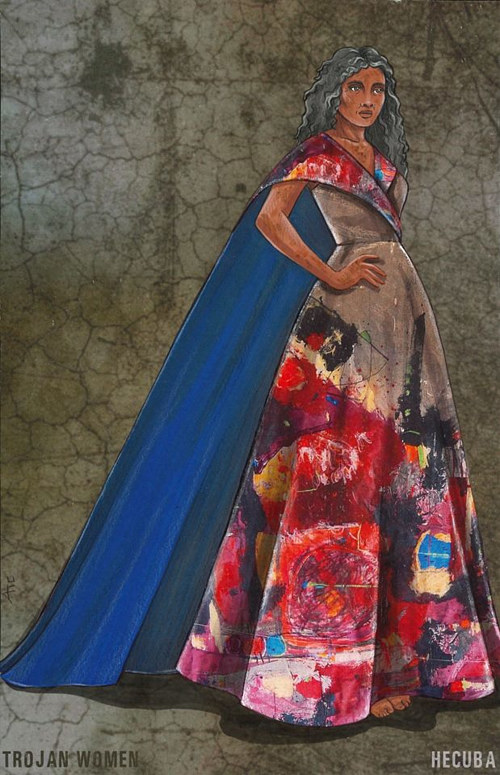 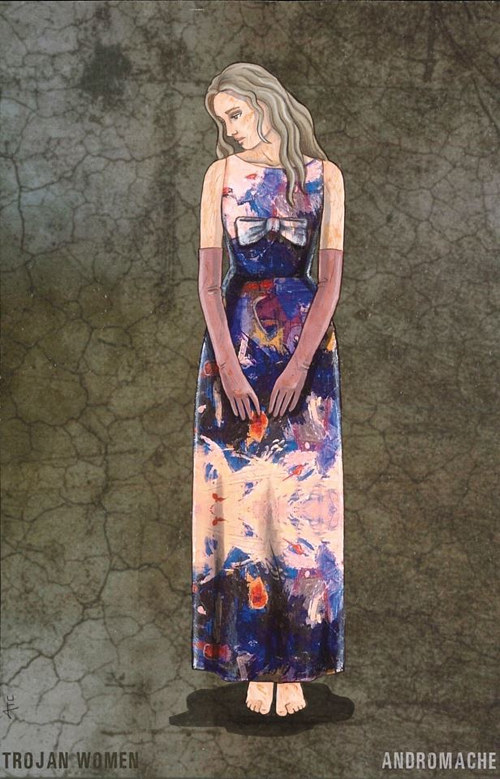 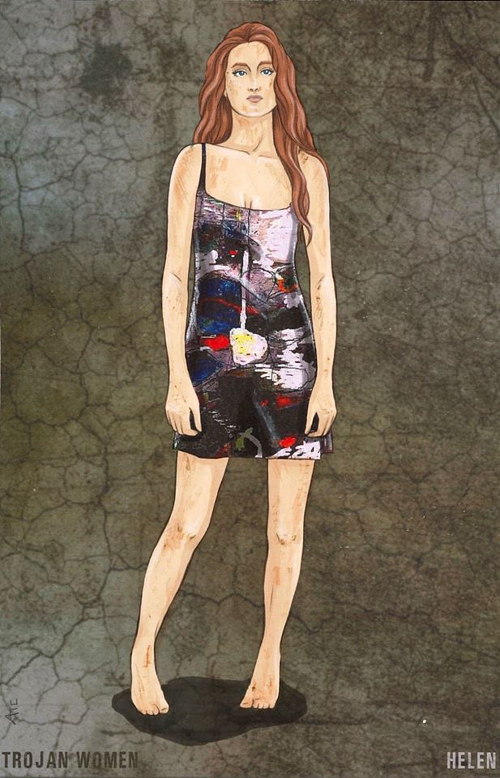 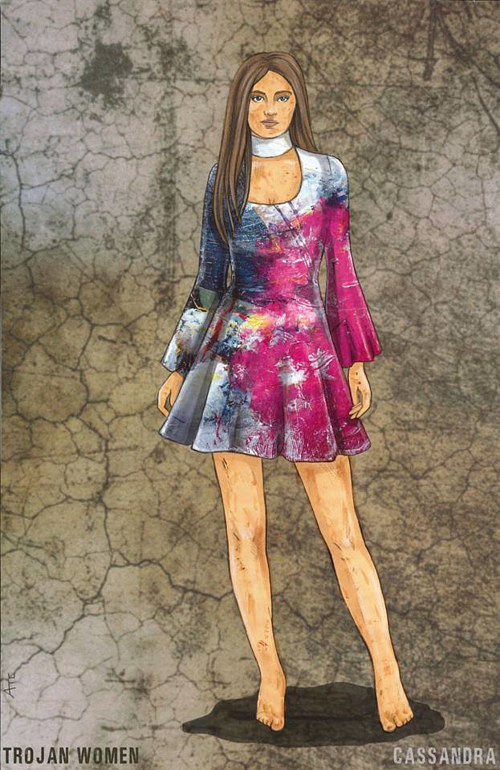 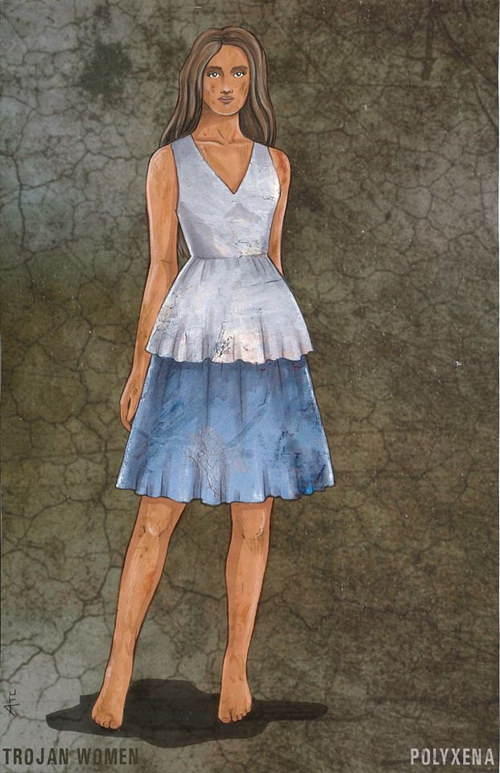 